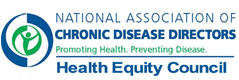 10 Promising Practices to reduce social inequities in public healthTargeting with Universal ApproachesBalance of targeted approaches with universal strategies to disproportionately improve the health of more disadvantaged groups while at the same time improving the health of the entire population.Purposeful ReportingRelationships between health and social inequities in all health status reportingEvidence about health inequities may be considered part of a strategy for change (findings by SES versus controlling for it)Track changes over time (are differences getting better or worse over time)Social MarketingTailoring interventions to disadvantaged populationsChange understanding and behaviors of decision makers and public to take action to improve SDOH.Health Equity Target SettingAllow to be part of community engagement process to connect target setting to other aspects of health equity action.Equity-Focused Health Impact AssessmentHIA is a structures method to assess potential health impacts of proposed policies and practicesHIAs are a tool – interpretation of the evidence lies with the decision makers and their valuesCompetencies/organizational standardsIndividual levelSkills base required to work effectively on social inequities include community planning, partnerships and coalition buildingUse skills to inform recruitment, training, professional development and position descriptionsOrganizationalMake health equity a priority – commit to work intersectorally and with community engagementNeed to change the bureaucratic/structural model on which public health is built to one with more community engagement, consultation and participationContribution to evidence baseIntentional distribution of knowledgeEarly childhood developmentComprehensive continuum of approachesCombination of services and policies designed through intersectoral collaboration that involves  communities – especially vulnerable communities- in program planning and implementation.Community engagementKey cross-cutting strategies stress importance of consultation, involvement, support and engagementNeed rigorous evaluations o f social interventions aimed at reducing health inequitiesIntersector actionMany solutions to SDOH are outside the health sector (income, education, housing, transpiration)Strong and durable relationships between public health and other sectorsThe top approaches to strengthen public health organization actions to address SDOHTools/checklists for addressing SDOH ( HIA, program planning frameworks, conduction situation/needs assessmentsA support structure for sharing information and issues among public health staff (networks, communities of practice)Knowledge brokering services (providing best practice advice tailored to local context)